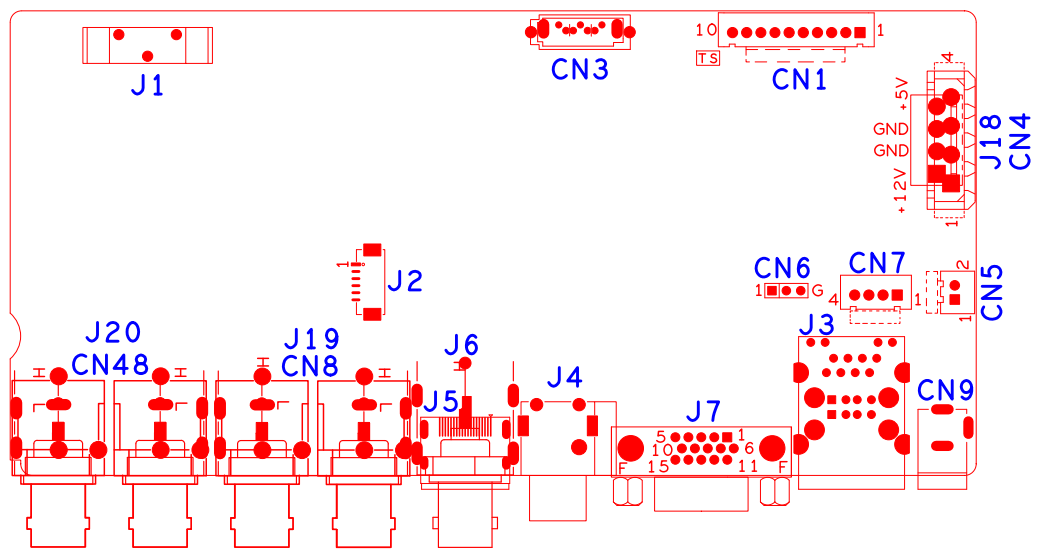 SocketFunctionInterface DescriptionInterface DescriptionInterface DescriptionInterface DescriptionCN2SATACN3SATACN110Pin TS1:+3.32:GND3:IR4:COL25:COL16:ROW27:COL38:ROW19:ALARM10:RECJ18/CN4Hard disk power supply interface1:+122:GND3:GND4:+5CN6RS232CN5Fan power1：+122：GNDCN912V inputJ32USB+RJ45 J7VGACN7Front panel USB expansion1:+52:USB2_DM3:USB2_DP4:GNDJ6Audio RCA combo interfaceup: AUDIO1down: AUDIO_OUT_MAINJ5HDMIJ6CVBS J19/CN8BNC Video inputBottom left:VIDEO4Top left:VIDEO3Bottom right:VIDEO2Top right:VIDEO1J20/CN48BNC Video inputBottom left:VIDEO8Top left:VIDEO7Bottom right:VIDEO6Top right:VIDEO5J1Battery holderJ2Audio extension1:GND2、AUDIO43、AUDIO34：AUDIO25：AUDIO16：AUDIO_OUT_MAIN